March 18, 2010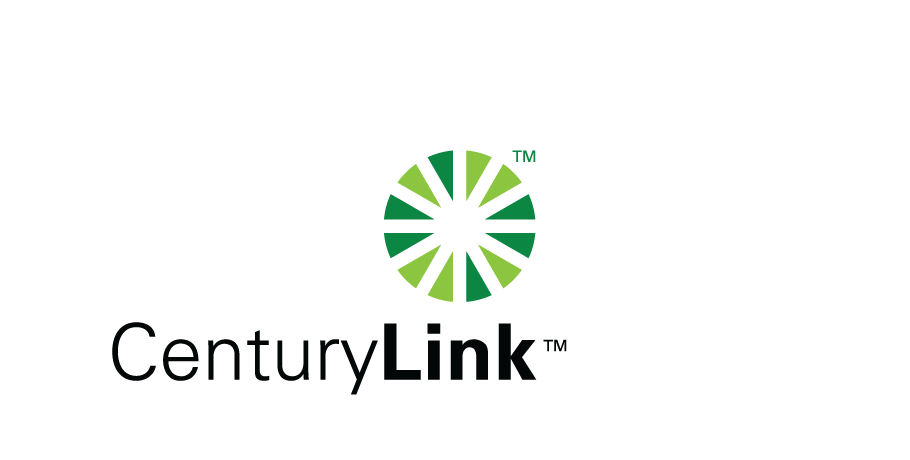 VIA ELECTRONIC FILINGMr. David Danner, Executive Secretary UTILTITIES AND TRANSPORTATION COMMISSIONDear Mr. Danner:After several discussions with staff, I have determined that additional information is needed before CenturyLink can proceed with contemplated changes to the terms and conditions sections of its local service tariff.  As a result please consider this a formal request to withdraw the following dockets: UT-100331, United Telephone of the Northwest, Inc; UT-100334, CenturyTel of Washington, Inc.; UT-100335, CenturyTel of Cowiche, Inc.; and UT-100337, CenturyTel of Washington, Inc.  Please contact me if you have any questions regarding this matter.Sincerely,Mary TaylorGovernment Relations ManagerCenturyLink